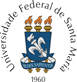 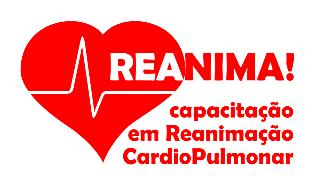 Universidade Federal de Santa MariaCentro de Ciências da SaúdeDepartamento Saúde da ComunidadeEdital da Prova de Seleção de Novos Membros do Programa REANIMA!O Reanima! é um programa de extensão do Departamento de Saúde da Comunidade do Centro de Ciências da Saúde (CCS)  que desenvolve Capacitações para leigos em Reanimação CardioPulmonar. As atividades desenvolvidas incluem, além de participação em eventos,congressos, feiras, a capacitação de alunos de ensino médio de sete escolas de Santa Maria, atrelado a essa ação é desenvolvido um projeto de pesquisa, visando a indissociabilidade entre ensino, pesquisa e extensão.
Link Página : https://www.facebook.com/programareanima/1. VAGAS Serão oferecidas 5 vagas para membros efetivos.2. INSCRIÇÃOPoderão se inscrever acadêmicos e acadêmicas de Medicina a partir do 1º semestre.

As inscrições serão efetuadas somente pelo formulário Google: 
https://docs.google.com/forms/d/e/1FAIpQLSf4F4cmqaGzI2hXgE1jiDYQqg1LHwAo-LUciGxDok1OLLA20A/viewform

Não será cobrada taxa de inscrição.           3. CRITÉRIOS DE AVALIAÇÃO PARCIAL
5 Pontos: Currículo Lattes do/da participante ( http://lattes.cnpq.br/ ) ;2 Pontos: Para cada certificado de participação em curso de Suporte Básico à Vida; 18 Pontos: Prova teórica, 1 ponto para cada acerto.4. SELEÇÃO
A seleção será composta pela seguintes etapas:
Primeira Etapa:Aula teórico prática ministrada pelo enfermeiro Eduardo de Campos sobre Reanimação Cardiopulmonar (RCP), no auditório Gulerpe, primeiro andar do Hospital Universitário de Santa Maria. O dia, local e hora será notificado via e-mail. 
Prova teórica: composta por 18 questões de escolha múltipla. O material didático para estudo está descrito no item 7 Referências Bibliográficas desse edital com o respectivo link de acesso. O dia, local e hora será notificado via e-mail. 
Segunda Etapa: Após cálculo da pontuação total de cada candidato/candidata, conforme descrito no item 3, serão pré-selecionadas as 12 maiores pontuações, vide item 5 a respeito de desempate.Avaliação didática Será realizada a divisão dos participantes em 3 grupos com 4 integrantes cada, os quais deverão se organizar para ministrar uma apresentação em data show sobre o tema RCP fornecida pela Equipe Reanima  aos atuais membros e à coordenadora do programa, o material será disponibilizado via e-mail. Essas definições poderão sofrer alterações caso o número de inscritos seja inferior à 12 pessoas.
Pontuação máxima: 10 pontos.
O dia, local e hora será notificado via e-mail. 
	5. CRITÉRIOS DE DESEMPATEHavendo empate entre dois ou mais candidatos, serão utilizados, em ordem, os seguintes critérios:4.1. Será analisado o semestre em curso, dando preferência ao acadêmico que estiver no semestre mais inicial, devido a maior disponibilidade de horários.4.2. Mantendo-se o empate, considerar-se-á os candidatos que compareceram a aula teórico-prática.4.3. Caso o empate persista, será selecionado o candidato que não participa de outro projeto/programa de extensão, incluindo a participação em ligas acadêmicas.4.4. Se houver ainda o empate, será considerada a idade do candidato, com preferência ao mais velho.6. PUBLICAÇÃO DOS RESULTADOSO resultado do processo seletivo será enviado para o e-mail pessoal informado pelos candidatos e no site do Centro de Ciências da Saúde. 7. REFERÊNCIA BIBLIOGRÁFICAGuideline 2015, CPR & ECC - American Heart Association
Link de acesso: 
https://eccguidelines.heart.org/wp-content/uploads/2015/10/2015-AHA-Guidelines-Highlights-Portuguese.pdf 